Уважаемые родители!Предлагаем Вам для совместных занятий с ребёнком план на неделю с 06 мая по 15 мая в соответствии с образовательной программой вашей возрастной группыУчебная неделя №34  Тема «День победы» Среда   06.05.20г.Ознакомление с окружающим.Формировать у детей понятие о Великой Отечественной войне, о празднике 9 Мая.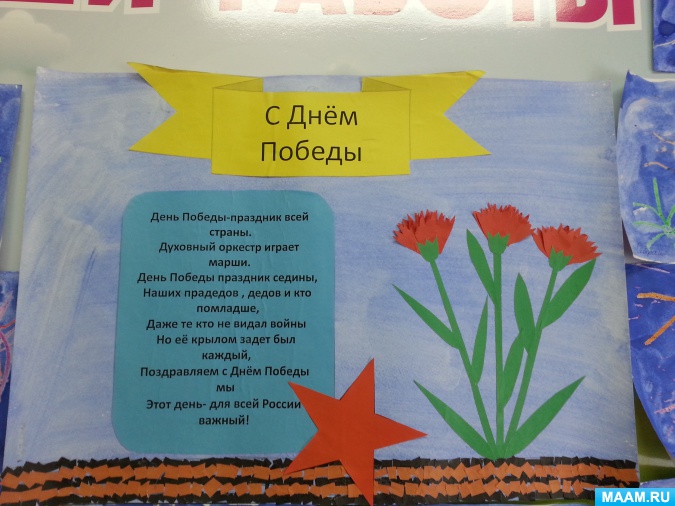 Ситуативный разговор «Полезные продукты» закрепление представлений о вкусной и здоровой пище (об овощах, фруктах и молочных продуктах).Подвижные игры: Упражнять детей в прыжках со скамейки на полусогнутые ноги;«Зайка серенький сидит…»Дата: Четверг 07.05.2020Развитие речи. Чтение русской народной сказки «Бычок — черный бочок, белые копытца».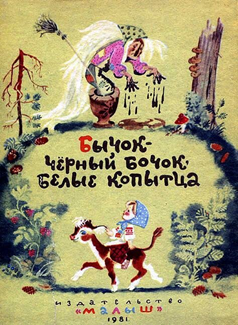 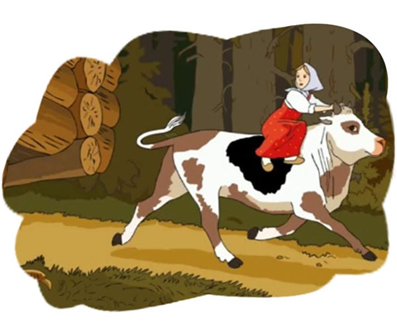 Продолжать учить детей рассматривать сюжетную картину, помогая им определить ее тему и конкретизировать действия и взаимоотношения персонажей. Дидактическая игра: «Опиши цветок»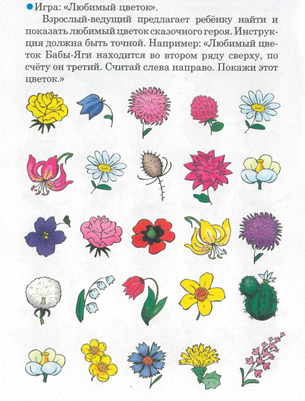 Опытно-экспериментальная деятельность: «Игры с воздушным шариком». «Неизвестное рядом» - познакомить с тем, что внутри человека есть воздух, и обнаружить его.Подвижные игры: «У медведя во бору…» - бег между предметами. Дата: Пятница 08.05.2020Рисование: «Картинка о празднике» Образец: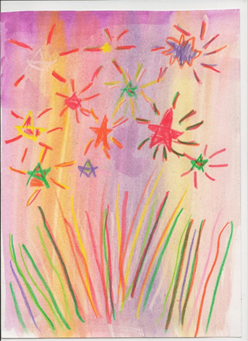 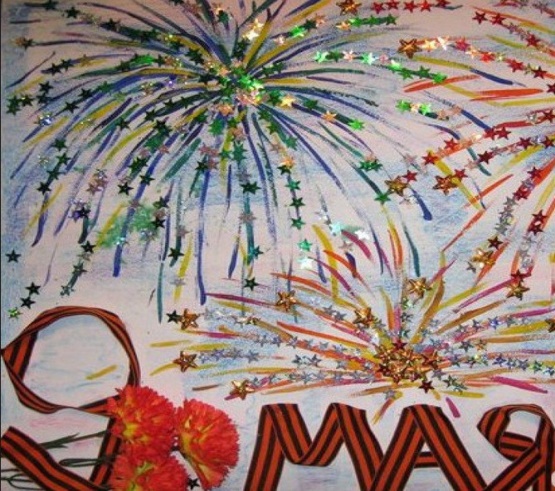 Развивать чувство цвета, воображение Предложить настольно - печатные игры: «Собери картинку».Подвижные игры: развивать ловкость и глазомер в упражнении с мячом; упражнять в ползании на ладонях и ступнях.Дата: Вторник 12.05.2020Математика. Закреплять умение сравнивать две равные и неравные группы предметов способами наложения и приложения, пользоваться выражениями столько — сколько, больше — меньше. Упражнять в сравнении двух предметов по величине, обозначать результаты сравнения словами большой, маленький. Учить определять пространственное расположение предметов, используя предлоги на, под, в и т. д.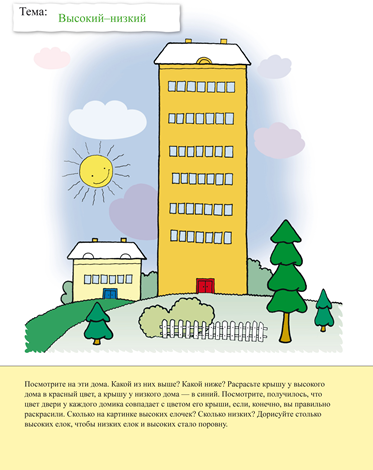 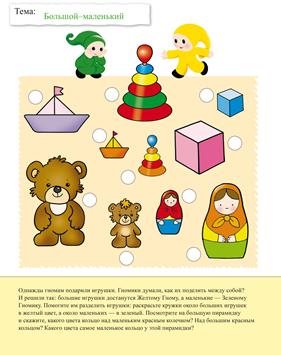 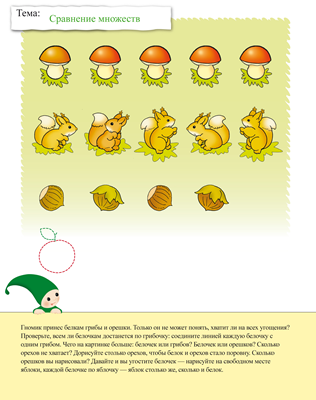 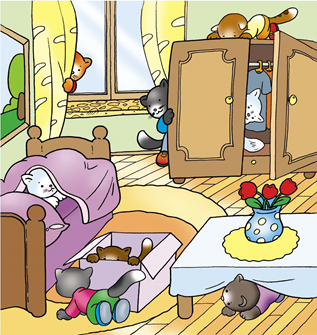 Дидактическая игра: «Поможем кукле подобрать одежду для прогулки».Игровое упражнение: «Как мы моем ладошки и отжимаем ручки» - закреплять навыки самообслуживанияПодвижные игры: Упражнять детей в прокатывании мяча друг другу.Дата: Среда 13.05.2020Ознакомление с окружающим.«Мы печем прянички» учить слушать потешку и заучивать.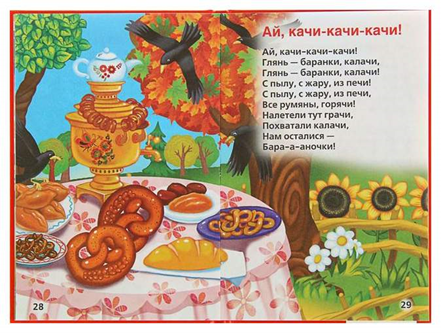 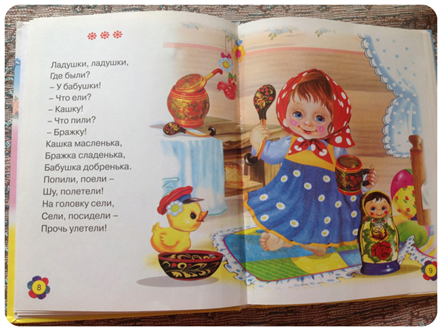 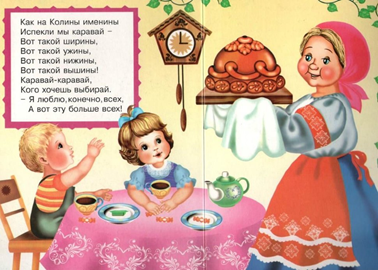 Дидактическая игра: «Что сначала, что потом?» Помоги медвежонку одеться на весеннюю прогулку.Подвижные игры: Упражнять детей в прокатывании мяча друг другу.«Лохматый пес».Дата: Четверг 14.05.2020Развитие речи. Звуковая культура речи: звук зУпражнять детей в четком произношении звука з.Не стерпел Медведь, заревел Медведь, и на злого врага налетел Медведь.Уж он мял его и ломал его: «Подавай сюда наше солнышко!»Испугался Крокодил, завопил, заголосил. А из пасти из зубастой Солнце вывалилось...»Дидактическая игра: «Кто, как кричит?»Подвижные игры: Развивать ловкость при прокатывании мяча. Игра «Мой весёлый звонкий мяч,,,»Дата: Пятница 15.05.2020Рисование: «Праздничный салют»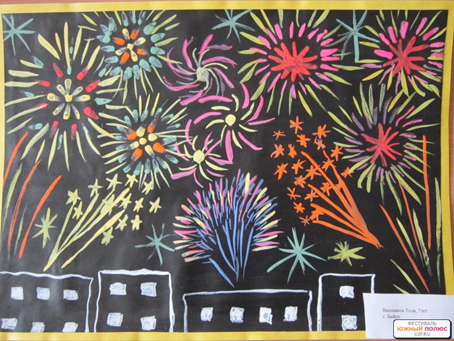 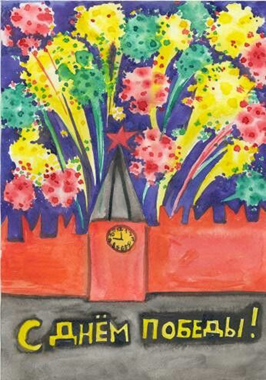 Развивать чувство цвета, воображение Предложить настольно - печатные игры: «Собери картинку».Подвижные игры: развивать ловкость и глазомер в упражнении с мячом; «Бегите ко мне». учить бегать между предметами, быстро действовать по команде.